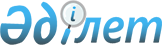 О внесении изменений и дополнений в решение 11 сессии Темиртауского городского маслихата от 14 декабря 2012 года N 11/4 "О городском бюджете на 2013-2015 годы"
					
			С истёкшим сроком
			
			
		
					Решение Темиртауского городского маслихата Карагандинской области от 11 июля 2013 года N 18/4. Зарегистрировано Департаментом юстиции Карагандинской области 24 июля 2013 года N 2371. Прекращено действие в связи с истечением срока
      В соответствии с Бюджетным кодексом Республики Казахстан от 4 декабря 2008 года, Законом Республики Казахстан от 23 января 2001 года "О местном государственном управлении и самоуправлении в Республике Казахстан", в целях реализации Решения XVI сессии Карагандинского областного маслихата от 27 июня 2013 года N 176 "О внесении изменений в решение X сессии Карагандинского областного маслихата от 5 декабря 2012 года N 107 "Об областном бюджете на 2013-2015 годы", городской маслихат РЕШИЛ:
      1. Внести в решение 11 сессии Темиртауского городского маслихата от 14 декабря 2012 года N 11/4 "О городском бюджете на 2013-2015 годы" (зарегистрировано в Реестре государственной регистрации нормативных правовых актов за N 2082, опубликовано в газете "Взгляд на события" от 7 января 2013 года N 001 (1072), внесены изменения и дополнения решением 12 сессии Темиртауского городского маслихата от 30 января 2013 года N 12/4 "О внесении изменений и дополнений в решение 11 сессии Темиртауского городского маслихата от 14 декабря 2012 года N 11/4 "О городском бюджете на 2013-2015 годы" (зарегистрировано в Реестре государственной регистрации нормативных правовых актов за N 2165, опубликовано в газете "Взгляд на события" от 22 февраля 2013 года N 022 (1093), внесены изменения решением 14 сессии Темиртауского городского маслихата от 1 апреля 2013 года N 14/4 "О внесении изменений в решение 11 сессии Темиртауского городского маслихата от 14 декабря 2012 года N 11/4 "О городском бюджете на 2013-2015 годы" (зарегистрировано в Реестре государственной регистрации нормативных правовых актов за N 2291, опубликовано в газете "Новый Темиртау" от 19 апреля 2013 года N 15), следующие изменения и дополнения:
      1) в пункте 1:
      подпункте 1):
      цифры "9 755 663" заменить цифрами "10 353 930";
      цифры "9 327 058" заменить цифрами "9 152 553";
      цифры "65 397" заменить цифрами "78 083";
      цифры "338 157" заменить цифрами "1 098 243";
      в подпункте 2):
      цифры "10 114 899" заменить цифрами "10 688 166";
      в подпункте 4):
      слова "минус 3 500 тысяч тенге" заменить словами "21 500 тысяч тенге";
      цифру "0" заменить цифрами "25 000";
      2) в пункте 2:
      цифры "338 157" заменить цифрами "1 098 243";
      в девятом абзаце знак препинания "." заменить на знак препинания ";";
      дополнить абзацами следующего содержания:
      "на реализацию бюджетных инвестиционных проектов в рамках Программы развития моногородов на 2012-2020 годы – 757 407 тысяч тенге, в том числе:
      на развитие инженерной инфраструктуры – 70 919 тысяч тенге;
      на развитие транспортной инфраструктуры – 686 488 тысяч тенге;
      на увеличение штатной численности местных исполнительных органов – 2 679 тысяч тенге.";
      3) в пункте 5:
      цифры "165 554" заменить цифрами "196 494";
      подпункте 2):
      цифры "99 394" заменить цифрами "130 334";
      дополнить абзацами:
      "детям-инвалидам;
      детям с ограниченными возможностями в развитии;";
      4) в пункте 6:
      цифры "144 965" заменить цифрами "12 424";
      5) приложения 1, 5 к указанному решению изложить в новой редакции согласно приложениям 1, 2 к настоящему решению.
      2. Настоящее решение вводится в действие с 1 января 2013 года.
      11 июля 2013 года Городской бюджет на 2013 год Перечень бюджетных программ поселка Актау, финансируемых
через аппарат акима поселка Актау и других администраторов
городских бюджетных программ в 2013 году
					© 2012. РГП на ПХВ «Институт законодательства и правовой информации Республики Казахстан» Министерства юстиции Республики Казахстан
				
Председатель сессии,
секретарь маслихата
В. Свиридов
СОГЛАСОВАНО
Руководитель
государственного учреждения
"Отдел экономики и бюджетного
планирования города Темиртау"
Б. КунакаеваПриложение 1
к решению 18 сессии
Темиртауского городского маслихата
от 11 июля 2013 года N 18/4
Приложение 1
к решению 11 сессии
Темиртауского городского маслихата
от 14 декабря 2012 года N 11/4
Категория
Категория
Категория
Категория
Сумма (тысяч тенге)
Класс
Класс
Класс
Сумма (тысяч тенге)
Подкласс
Подкласс
Сумма (тысяч тенге)
Наименование
Сумма (тысяч тенге)
1
2
3
4
5
I. Доходы
10353930
1
Налоговые поступления
9152553
01
Подоходный налог
4163158
2
Индивидуальный подоходный налог
4163158
03
Социальный налог
2958460
1
Социальный налог
2958460
04
Hалоги на собственность
1760114
1
Hалоги на имущество
819430
3
Земельный налог
614275
4
Hалог на транспортные средства
326409
05
Внутренние налоги на товары, работы и услуги
224311
2
Акцизы
15593
3
Поступления за использование природных и других ресурсов
118372
4
Сборы за ведение предпринимательской и профессиональной деятельности
77583
5
Налог на игорный бизнес
12763
08
Обязательные платежи, взимаемые за совершение юридически значимых действий и (или) выдачу документов уполномоченными на то государственными органами или должностными лицами
46510
1
Государственная пошлина
46510
2
Неналоговые поступления
25051
01
Доходы от государственной собственности
17751
1
Поступления части чистого дохода государственных предприятий
62
5
Доходы от аренды имущества, находящегося в государственной собственности
17689
04
Штрафы, пени, санкции, взыскания, налагаемые государственными учреждениями, финансируемыми из государственного бюджета, а также содержащимися и финансируемыми из бюджета (сметы расходов) Национального Банка Республики Казахстан
180
1
Штрафы, пени, санкции, взыскания, налагаемые государственными учреждениями, финансируемыми из государственного бюджета, а также содержащимися и финансируемыми из бюджета (сметы расходов) Национального Банка Республики Казахстан, за исключением поступлений от организаций нефтяного сектора
180
06
Прочие неналоговые поступления
7120
1
Прочие неналоговые поступления
7120
3
Поступления от продажи основного капитала
78083
01
Продажа государственного имущества, закрепленного за государственными учреждениями
13
1
Продажа государственного имущества, закрепленного за государственными учреждениями
13
03
Продажа земли и нематериальных активов
78070
1
Продажа земли
70332
2
Продажа нематериальных активов
7738
4
Поступления трансфертов
1098243
02
Трансферты из вышестоящих органов государственного управления
1098243
2
Трансферты из областного бюджета
1098243
Функциональная группа
Функциональная группа
Функциональная группа
Функциональная группа
Функциональная группа
Сумма (тысяч тенге)
Функциональная подгруппа
Функциональная подгруппа
Функциональная подгруппа
Функциональная подгруппа
Сумма (тысяч тенге)
Администратор бюджетных программ
Администратор бюджетных программ
Администратор бюджетных программ
Сумма (тысяч тенге)
Программа
Программа
Сумма (тысяч тенге)
Наименование
Сумма (тысяч тенге)
1
2
3
4
5
6
II. Затраты
10688166
01
Государственные услуги общего характера
309407
1
Представительные, исполнительные и другие органы, выполняющие общие функции государственного управления
238936
112
Аппарат маслихата района (города областного значения)
16181
001
Услуги по обеспечению деятельности маслихата района (города областного значения)
16181
122
Аппарат акима района (города областного значения)
198669
001
Услуги по обеспечению деятельности акима района (города областного значения)
183172
003
Капитальные расходы государственного органа
15497
123
Аппарат акима района в городе, города районного значения, поселка, аула (села), аульного (сельского) округа
24086
001
Услуги по обеспечению деятельности акима района в городе, города районного значения, поселка, аула (села), аульного (сельского) округа
20892
022
Капитальные расходы государственного органа
807
032
Капитальные расходы подведомственных государственных учреждений и организаций
2387
2
Финансовая деятельность
29887
452
Отдел финансов района (города областного значения)
29887
001
Услуги по реализации государственной политики в области исполнения бюджета района (города областного значения) и управления коммунальной собственностью района (города областного значения)
18950
003
Проведение оценки имущества в целях налогообложения
3882
010
Приватизация, управление коммунальным имуществом, постприватизационная деятельность и регулирование споров, связанных с этим
1581
011
Учет, хранение, оценка и реализация имущества, поступившего в коммунальную собственность
3574
018
Капитальные расходы государственного органа
1900
5
Планирование и статистическая деятельность
40584
453
Отдел экономики и бюджетного планирования района (города областного значения)
40584
001
Услуги по реализации государственной политики в области формирования и развития экономической политики, системы государственного планирования и управления района (города областного значения)
38546
004
Капитальные расходы государственного органа
1670
110
Экономическая экспертиза бюджетных инвестиций, планируемых к реализации посредством участия государства в уставном капитале юридических лиц
368
02
Оборона
10425
1
Военные нужды
3117
122
Аппарат акима района (города областного значения)
3117
005
Мероприятия в рамках исполнения всеобщей воинской обязанности
3117
2
Организация работы по чрезвычайным ситуациям
7308
122
Аппарат акима района (города областного значения)
7308
006
Предупреждение и ликвидация чрезвычайных ситуаций масштаба района (города областного значения)
7140
007
Мероприятия по профилактике и тушению степных пожаров районного (городского) масштаба, а также пожаров в населенных пунктах, в которых не созданы органы государственной противопожарной службы
168
03
Общественный порядок, безопасность, правовая, судебная, уголовно-исполнительная деятельность
51391
9
Прочие услуги в области общественного порядка и безопасности
51391
458
Отдел жилищно-коммунального хозяйства, пассажирского транспорта и автомобильных дорог района (города областного значения)
51391
021
Обеспечение безопасности дорожного движения в населенных пунктах
51391
04
Образование
4289556
1
Дошкольное воспитание и обучение
996546
471
Отдел образования, физической культуры и спорта района (города областного значения)
996546
003
Обеспечение деятельности организаций дошкольного воспитания и обучения
130088
040
Реализация государственного образовательного заказа в дошкольных организациях образования
866458
2
Начальное, основное среднее и общее среднее образование
2851462
471
Отдел образования, физической культуры и спорта района (города областного значения)
2851462
004
Общеобразовательное обучение
2632502
005
Дополнительное образование для детей и юношества
218960
4
Техническое и профессиональное, послесреднее образование
22581
471
Отдел образования, физической культуры и спорта района (города областного значения)
22581
007
Организация профессионального обучения
22581
9
Прочие услуги в области образования
418967
471
Отдел образования, физической культуры и спорта района (города областного значения)
418967
009
Приобретение и доставка учебников, учебно-методических комплексов для государственных учреждений образования района (города областного значения)
56837
020
Ежемесячная выплата денежных средств опекунам (попечителям) на содержание ребенка-сироты (детей-сирот), и ребенка (детей), оставшегося без попечения родителей
55436
067
Капитальные расходы подведомственных государственных учреждений и организаций
301694
068
Обеспечение повышения компьютерной грамотности населения
5000
06
Социальная помощь и социальное обеспечение
457000
2
Социальная помощь
424134
451
Отдел занятости и социальных программ района (города областного значения)
424134
002
Программа занятости
40955
005
Государственная адресная социальная помощь
4268
006
Оказание жилищной помощи
6265
007
Социальная помощь отдельным категориям нуждающихся граждан по решениям местных представительных органов
196494
010
Материальное обеспечение детей-инвалидов, воспитывающихся и обучающихся на дому
1745
013
Социальная адаптация лиц, не имеющих определенного местожительства
25470
014
Оказание социальной помощи нуждающимся гражданам на дому
44180
016
Государственные пособия на детей до 18 лет
5219
017
Обеспечение нуждающихся инвалидов обязательными гигиеническими средствами и предоставление услуг специалистами жестового языка, индивидуальными помощниками в соответствии с индивидуальной программой реабилитации инвалида
99538
9
Прочие услуги в области социальной помощи и социального обеспечения
32866
451
Отдел занятости и социальных программ района (города областного значения)
32866
001
Услуги по реализации государственной политики на местном уровне в области обеспечения занятости и реализации социальных программ для населения
31852
011
Оплата услуг по зачислению, выплате и доставке пособий и других социальных выплат
1014
07
Жилищно-коммунальное хозяйство
1017143
1
Жилищное хозяйство
24715
472
Отдел строительства, архитектуры и градостроительства района (города областного значения)
4948
004
Проектирование, развитие, обустройство и (или) приобретение инженерно-коммуникационной инфраструктуры
4948
479
Отдел жилищной инспекции района (города областного значения)
19767
001
Услуги по реализации государственной политики на местном уровне в области жилищного фонда
19767
2
Коммунальное хозяйство
124844
123
Аппарат акима района в городе, города районного значения, поселка, аула (села), аульного (сельского) округа
20961
014
Организация водоснабжения населенных пунктов
20961
458
Отдел жилищно-коммунального хозяйства, пассажирского транспорта и автомобильных дорог района (города областного значения)
34220
012
Функционирование системы водоснабжения и водоотведения
32273
028
Развитие коммунального хозяйства
1947
472
Отдел строительства, архитектуры и градостроительства района (города областного значения)
69663
006
Развитие системы водоснабжения и водоотведения
69663
3
Благоустройство населенных пунктов
867584
123
Аппарат акима района в городе, города районного значения, поселка, аула (села), аульного (сельского) округа
16568
008
Освещение улиц населенных пунктов
15191
009
Обеспечение санитарии населенных пунктов
796
011
Благоустройство и озеленение населенных пунктов
581
458
Отдел жилищно-коммунального хозяйства, пассажирского транспорта и автомобильных дорог района (города областного значения)
800840
015
Освещение улиц в населенных пунктах
239652
016
Обеспечение санитарии населенных пунктов
42885
017
Содержание мест захоронений и захоронение безродных
4125
018
Благоустройство и озеленение населенных пунктов
514178
472
Отдел строительства, архитектуры и градостроительства района (города областного значения)
50176
007
Развитие благоустройства городов и населенных пунктов
50176
08
Культура, спорт, туризм и информационное пространство
422302
1
Деятельность в области культуры
105665
123
Аппарат акима района в городе, города районного значения, поселка, аула (села), аульного (сельского) округа
16610
006
Поддержка культурно-досуговой работы на местном уровне
16610
455
Отдел культуры и развития языков района (города областного значения)
89055
003
Поддержка культурно-досуговой работы
89055
2
Спорт
143648
471
Отдел образования, физической культуры и спорта района (города областного значения)
143648
013
Развитие массового спорта и национальных видов спорта
124514
014
Проведение спортивных соревнований на районном (города областного значения) уровне
8983
015
Подготовка и участие членов сборных команд района (города областного значения) по различным видам спорта на областных спортивных соревнованиях
10151
3
Информационное пространство
85405
455
Отдел культуры и развития языков района (города областного значения)
70053
006
Функционирование районных (городских) библиотек
68506
007
Развитие государственного языка и других языков народа Казахстана
1547
456
Отдел внутренней политики района (города областного значения)
15352
002
Услуги по проведению государственной информационной политики через газеты и журналы
11342
005
Услуги по проведению государственной информационной политики через телерадиовещание
4010
9
Прочие услуги по организации культуры, спорта, туризма и информационного пространства
87584
455
Отдел культуры и развития языков района (города областного значения)
47487
001
Услуги по реализации государственной политики на местном уровне в области развития языков и культуры
11374
010
Капитальные расходы государственного органа
143
032
Капитальные расходы подведомственных государственных учреждений и организаций
35970
456
Отдел внутренней политики района (города областного значения)
40097
001
Услуги по реализации государственной политики на местном уровне в области информации, укрепления государственности и формирования социального оптимизма граждан
23395
003
Реализация мероприятий в сфере молодежной политики
16022
032
Капитальные расходы подведомственных государственных учреждений и организаций
680
10
Сельское, водное, лесное, рыбное хозяйство, особо охраняемые природные территории, охрана окружающей среды и животного мира, земельные отношения
38279
1
Сельское хозяйство
14635
474
Отдел сельского хозяйства и ветеринарии района (города областного значения)
14635
001
Услуги по реализации государственной политики на местном уровне в сфере сельского хозяйства и ветеринарии
12294
003
Капитальные расходы государственного органа
471
007
Организация отлова и уничтожения бродячих собак и кошек
1760
012
Проведение мероприятий по идентификации сельскохозяйственных животных
110
6
Земельные отношения
20633
463
Отдел земельных отношений района (города областного значения)
20633
001
Услуги по реализации государственной политики в области регулирования земельных отношений на территории района (города областного значения)
16479
005
Создание информационных систем
250
007
Капитальные расходы государственного органа
3904
9
Прочие услуги в области сельского, водного, лесного, рыбного хозяйства, охраны окружающей среды и земельных отношений
3011
474
Отдел сельского хозяйства и ветеринарии района (города областного значения)
3011
013
Проведение противоэпизоотических мероприятий
3011
11
Промышленность, архитектурная, градостроительная и строительная деятельность
34234
2
Архитектурная, градостроительная и строительная деятельность
34234
472
Отдел строительства, архитектуры и градостроительства района (города областного значения)
34234
001
Услуги по реализации государственной политики в области строительства, архитектуры и градостроительства на местном уровне
14407
002
Создание информационных систем
15185
015
Капитальные расходы государственного органа
4642
12
Транспорт и коммуникации
434421
1
Автомобильный транспорт
430153
123
Аппарат акима района в городе, города районного значения, поселка, аула (села), аульного (сельского) округа
42314
013
Обеспечение функционирования автомобильных дорог в городах районного значения, поселках, аулах (селах), аульных (сельских) округах
42314
458
Отдел жилищно-коммунального хозяйства, пассажирского транспорта и автомобильных дорог района (города областного значения)
387839
022
Развитие транспортной инфраструктуры
24801
023
Обеспечение функционирования автомобильных дорог
363038
9
Прочие услуги в сфере транспорта и коммуникаций
4268
458
Отдел жилищно-коммунального хозяйства, пассажирского транспорта и автомобильных дорог района (города областного значения)
4268
037
Субсидирование пассажирских перевозок по социально-значимым городским (сельским), пригородным и внутрирайонным сообщениям 
4268
13
Прочие
1061750
3
Поддержка предпринимательской деятельности и защита конкуренции
25635
469
Отдел предпринимательства района (города областного значения)
25635
001
Услуги по реализации государственной политики на местном уровне в области развития предпринимательства и промышленности
25465
004
Капитальные расходы государственного органа
170
9
Прочие
1036115
452
Отдел финансов района (города областного значения)
12424
012
Резерв местного исполнительного органа района (города областного значения)
12424
458
Отдел жилищно-коммунального хозяйства, пассажирского транспорта и автомобильных дорог района (города областного значения)
893993
001
Услуги по реализации государственной политики на местном уровне в области жилищно-коммунального хозяйства, пассажирского транспорта и автомобильных дорог
40786
013
Капитальные расходы государственного органа
1099
020
Создание информационных систем
16302
085
Реализация бюджетных инвестиционных проектов в рамках Программы развития моногородов на 2012-2020 годы
835806
471
Отдел образования, физической культуры и спорта района (города областного значения)
51870
001
Услуги по обеспечению деятельности отдела образования, физической культуры и спорта
51870
472
Отдел строительства, архитектуры и градостроительства района (города областного значения)
77828
085
Реализация бюджетных инвестиционных проектов в рамках Программы развития моногородов на 2012-2020 годы
77828
14
Обслуживание долга
228
1
Обслуживание долга
228
452
Отдел финансов района (города областного значения)
228
013
Обслуживание долга местных исполнительных органов по выплате вознаграждений и иных платежей по займам из областного бюджета
228
15
Трансферты
2562030
1
Трансферты
2562030
452
Отдел финансов района (города областного значения)
2562030
006
Возврат неиспользованных (недоиспользованных) целевых трансфертов
260
007
Бюджетные изъятия
2561770
III. Чистое бюджетное кредитование
0
Категория
Категория
Категория
Категория
Сумма (тысяч тенге)
Класс
Класс
Класс
Сумма (тысяч тенге)
Подкласс
Подкласс
Сумма (тысяч тенге)
Наименование
Сумма (тысяч тенге)
1
2
3
4
5
Бюджетные кредиты
0
Погашение бюджетных кредитов
0
Функциональная группа
Функциональная группа
Функциональная группа
Функциональная группа
Функциональная группа
Сумма (тысяч тенге)
Функциональная подгруппа
Функциональная подгруппа
Функциональная подгруппа
Функциональная подгруппа
Сумма (тысяч тенге)
Администратор бюджетных программ
Администратор бюджетных программ
Администратор бюджетных программ
Сумма (тысяч тенге)
Программа
Программа
Сумма (тысяч тенге)
Наименование
Сумма (тысяч тенге)
1
2
3
4
5
6
IV. Сальдо по операциям с финансовыми активами
21500
Приобретение финансовых активов
25000
13
Прочие
25000
9
Прочие
25000
458
Отдел жилищно-коммунального хозяйства, пассажирского транспорта и автомобильных дорог района (города областного значения)
25000
065
Формирование или увеличение уставного капитала юридических лиц
25000
Категория
Категория
Категория
Категория
Сумма (тысяч тенге)
Класс
Класс
Класс
Сумма (тысяч тенге)
Подкласс
Подкласс
Сумма (тысяч тенге)
Наименование
Сумма (тысяч тенге)
1
2
3
4
5
6
Поступления от продажи финансовых активов государства
3500
01
Поступления от продажи финансовых активов государства
3500
1
Поступления от продажи финансовых активов внутри страны
3500
Наименование
Сумма (тысяч тенге)
V. Дефицит (профицит) бюджета
-355736
VI. Финансирование дефицита (использование профицита) бюджета
355736
Категория
Категория
Категория
Категория
Сумма (тысяч тенге)
Класс
Класс
Класс
Сумма (тысяч тенге)
Подкласс
Подкласс
Сумма (тысяч тенге)
Наименование
Сумма (тысяч тенге)
1
2
3
4
5
8
Используемые остатки бюджетных средств
355736Приложение 2
к решению 18 сессии
Темиртауского городского маслихата
от 11 июля 2013 года N 18/4
Приложение 5
к решению 11 сессии
Темиртауского городского маслихата
от 14 декабря 2012 года N 11/4
Функциональная группа
Функциональная группа
Функциональная группа
Функциональная группа
Функциональная группа
Сумма (тысяч тенге)
Функциональная подгруппа
Функциональная подгруппа
Функциональная подгруппа
Функциональная подгруппа
Сумма (тысяч тенге)
Администратор бюджетных программ
Администратор бюджетных программ
Администратор бюджетных программ
Сумма (тысяч тенге)
Программа
Программа
Сумма (тысяч тенге)
Наименование
Сумма (тысяч тенге)
1
2
3
4
5
6
II. Затраты
376634
01
Государственные услуги общего характера
24086
1
Представительные, исполнительные и другие органы, выполняющие общие функции государственного управления
24086
123
Аппарат акима района в городе, города районного значения, поселка, аула (села), аульного (сельского) округа
24086
001
Услуги по обеспечению деятельности акима района в городе, города районного значения, поселка, аула (села), аульного (сельского) округа
20892
022
Капитальные расходы государственного органа
807
032
Капитальные расходы подведомственных государственных учреждений и организаций
2387
02
Оборона
168
2
Организация работы по чрезвычайным ситуациям
168
122
Аппарат акима района (города областного значения)
168
007
Мероприятия по профилактике и тушению степных пожаров районного (городского) масштаба, а также пожаров в населенных пунктах, в которых не созданы органы государственной противопожарной службы
168
04
Образование
231591
1
Дошкольное воспитание и обучение
34400
471
Отдел образования, физической культуры и спорта района (города областного значения)
34400
040
Реализация государственного образовательного заказа в дошкольных организациях образования
34400
2
Начальное, основное среднее и общее среднее образование
195646
471
Отдел образования, физической культуры и спорта района (города областного значения)
195646
004
Общеобразовательное обучение
171155
005
Дополнительное образование для детей и юношества
24491
9
Прочие услуги в области образования
1545
471
Отдел образования, физической культуры и спорта района (города областного значения)
1545
009
Приобретение и доставка учебников, учебно-методических комплексов для государственных учреждений образования района (города областного значения)
1545
06
Социальная помощь и социальное обеспечение
18740
2
Социальная помощь
18634
451
Отдел занятости и социальных программ района (города областного значения)
18634
002
Программа занятости
6484
005
Государственная адресная социальная помощь
172
006
Оказание жилищной помощи
3000
007
Социальная помощь отдельным категориям нуждающихся граждан по решениям местных представительных органов
5992
010
Материальное обеспечение детей-инвалидов, воспитывающихся и обучающихся на дому
28
014
Оказание социальной помощи нуждающимся гражданам на дому
2158
016
Государственные пособия на детей до 18 лет
800
9
Прочие услуги в области социальной помощи и социального обеспечения
106
011
Оплата услуг по зачислению, выплате и доставке пособий и других социальных выплат
106
07
Жилищно-коммунальное хозяйство
37529
2
Коммунальное хозяйство
20961
123
Аппарат акима района в городе, города районного значения, поселка, аула (села), аульного (сельского) округа
20961
014
Организация водоснабжения населенных пунктов
20961
3
Благоустройство населенных пунктов
16568
123
Аппарат акима района в городе, города районного значения, поселка, аула (села), аульного (сельского) округа
16568
008
Освещение улиц населенных пунктов
15191
009
Обеспечение санитарии населенных пунктов
796
011
Благоустройство и озеленение населенных пунктов
581
467
Отдел строительства района (города областного значения)
13711
007
Развитие благоустройства городов и населенных пунктов
13711
08
Культура, спорт, туризм и информационное пространство
18468
1
Деятельность в области культуры
16610
123
Аппарат акима района в городе, города районного значения, поселка, аула (села), аульного (сельского) округа
16610
006
Поддержка культурно-досуговой работы на местном уровне
16610
3
Информационное пространство
1858
455
Отдел культуры и развития языков района (города областного значения)
1858
006
Функционирование районных (городских) библиотек
1858
12
Транспорт и коммуникации
46052
1
Автомобильный транспорт
42314
123
Аппарат акима района в городе, города районного значения, поселка, аула (села), аульного (сельского) округа
42314
013
Обеспечение функционирования автомобильных дорог в городах районного значения, поселках, аулах (селах), аульных (сельских) округах
42314
9
Прочие услуги в сфере транспорта и коммуникации
3738
458
Отдел жилищно-коммунального хозяйства, пассажирского транспорта и автомобильных дорог района (города областного значения)
3738
037
Субсидирование пассажирских перевозок по социально значимым городским (сельским), пригородным и внутрирайонным сообщениям
3738